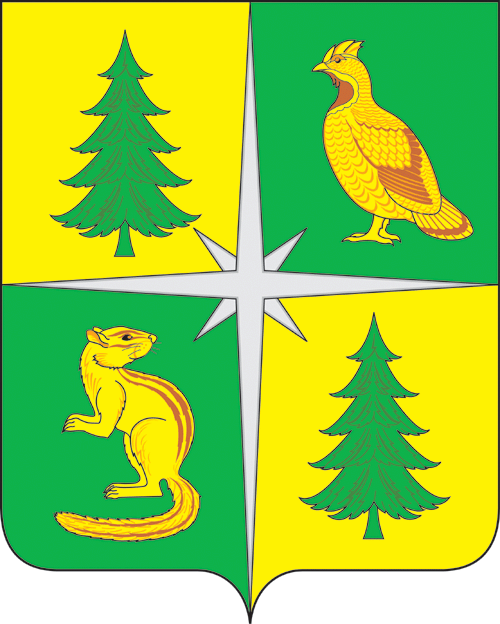 РОССИЙСКАЯ ФЕДЕРАЦИЯ              ИРКУТСКАЯ ОБЛАСТЬАДМИНИСТРАЦИЯ ЧУНСКОГО РАЙОНАПостановление20.01.2023 г.                             рп. Чунский                               № 8О внесении изменений в муниципальную программу Чунского районного муниципального образования«Безопасность» на 2021-2026 годы	В целях приведения объема финансирования муниципальной программы Чунского районного муниципального образования «Безопасность» на 2021-2026 годы, утвержденной постановлением администрации Чунского района от 07.09.2020 года № 60, в соответствие с решением Чунской районной Думы  от 26.12.2022 года № 136 «О бюджете Чунского районного муниципального образования на 2023 год и плановый период 2024 и 2025 годов», в соответствии с Федеральным законом «Об общих принципах организации местного самоуправления в Российской Федерации» от 06.10.2003 года № 131-ФЗ (в редакции от 14.07.2022 года), Порядком разработки, реализации и оценки эффективности реализации муниципальных программ Чунского районного муниципального образования, утвержденным постановлением администрации Чунского района от 24.03.2021 года № 34, руководствуясь статьями 38, 50 Устава Чунского районного муниципального образования,1. Внести изменения в муниципальную программу Чунского районного муниципального образования «Безопасность» на 2021-2026 годы, утвержденную постановлением администрации Чунского района от 07.09.2020 года № 60 (прилагаются).2. Опубликовать настоящее постановление в средствах массовой информации и разместить на официальном сайте администрации Чунского района в информационно-телекоммуникационной сети Интернет.3. В течение 10 дней со дня официального опубликования настоящего постановления отделу по делам ГО и ЧС аппарата администрации Чунского района   (Файзулин Р.Г.) разместить изменения, утвержденные настоящим постановлением, в Государственной автоматизированной информационной системе «Управление» (www.gasu.gov.ru) и предоставить лицу, ответственному за размещение информации на сайте администрации Чунского района, актуальную редакцию муниципальной программы в электронном виде для размещения на официальном сайте администрации Чунского района в разделе «Муниципальные программы». 4. Настоящее постановление вступает в силу со дня его официального опубликования.5. Контроль исполнения настоящего постановления возложить на первого заместителя мэра Чунского района.Исполняющий обязанностимэра Чунского районаО.А. Толпекина                Приложение к                  постановлению администрации                  Чунского района                                                                                                   от 20.01.2023 г. № 8Изменения, вносимые в муниципальную программу «Безопасность» на 2021-2026 годы, утвержденную постановлением администрации Чунского района от 07.09.2020 года № 601.	Строку 9 «Объем и источники финансирования муниципальной программы» главы 1 «Паспорт муниципальной программы» изложить в следующей редакции:2. Строку 10 «Ожидаемые результаты реализации муниципальной программы» главы 1 «Паспорт муниципальной программы» изложить в следующей редакции:3. Таблицу 1 «Объем и источники финансирования муниципальной программы» главы 4 «Объем и источники финансирования муниципальной программы» изложить в следующей редакции:4. Таблицу 3 «Методика расчета показателей результативности муниципальной программы» главы 5 «Ожидаемые результаты реализации муниципальной программы» изложить в следующей редакции:5. Приложение 1 «Система мероприятий подпрограммы 1 «Предупреждение чрезвычайных ситуаций» к муниципальной программе изложить в новой редакции (приложение 1).6. Приложение 2 «Система мероприятий подпрограммы 2 «Профилактика правонарушений, экстремистской и террористической деятельности» к муниципальной программе изложить в новой редакции (приложение 2).7. Приложение 3 «Система мероприятий подпрограммы 2 «Безопасность дорожного движения» к муниципальной программе изложить в новой редакции (приложение 3).8. Приложение 4 «Система мероприятий подпрограммы 4 «Развитие, содержание и обеспечение деятельности ЕДДС Чунского района» к муниципальной программе изложить в новой редакции (приложение 4).Руководительаппарата администрации Чунского района  Г.В. МельниковаПриложение 1к изменениям, вносимым в муниципальную программу «Безопасность» на 2021-2026 годы, утвержденную постановлением администрации Чунского района от 07.09.2020 года № 60Приложение 1к муниципальной программе Чунского районного муниципального образования «Безопасность» на 2021-2026 годыСИСТЕМА МЕРОПРИЯТИЙ ПОДПРОГРАММЫ 1«ПРЕДУПРЕЖДЕНИЕ ЧРЕЗВЫЧАЙНЫХ СИТУАЦИЙ»Список сокращений, используемых в приложении 1 к муниципальной программеАдминистрация - администрация Чунского района;РОО – отдел образования администрации Чунского района;БЧРМО –  бюджет Чунского районного муниципального образования;ОКСМП – отдел культуры, спорта и молодежной политики администрации Чунского района;КУМИ – комитет администрации Чунского района по управлению муниципальным имуществом; ОБ – областной бюджет;СМИ – средства массовой информации;ЧС – чрезвычайная ситуация; КЧС и ПБ – комиссия по предупреждению и ликвидации чрезвычайных ситуаций и обеспечению пожарной безопасностиРуководитель аппаратаадминистрации Чунского района                                                                                                                                                                    Г.В. МельниковаПриложение 2к изменениям, вносимым в муниципальную программу «Безопасность» на 2021-2026 годы, утвержденную постановлением администрации Чунского района от 07.09.2020 года № 60Приложение 2к муниципальной программе Чунского районногомуниципального образования «Безопасность»на 2021-2026 годыСИСТЕМА МЕРОПРИЯТИЙ ПОДПРОГРАММЫ 2«ПРОФИЛАКТИКА ПРАВОНАРУШЕНИЙ, ЭКСТРЕМИСТСКОЙ И ТЕРРОРИСТИЧЕСКОЙ ДЕЯТЕЛЬНОСТИ»Список сокращений, используемых в приложении 2 к муниципальной программеАдминистрация - администрация Чунского района;РОО – отдел образования администрации Чунского района;КУМИ – комитет администрации Чунского района по управлению муниципальным имуществом;ОКСМП – отдел культуры, спорта и молодежной политики администрации Чунского района;ОМВД России по Чунскому району – отдел Министерства внутренних дел России по Чунскому району;ЦЗН – Центр занятости населения Чунского района;СМИ – средства массовой информации;БЧРМО –  бюджет Чунского районного муниципального образования;ОБ – областной бюджетРуководитель аппаратаадминистрации Чунского района                                                                                                                                                                    Г.В. МельниковаПриложение 3к изменениям, вносимым в муниципальную программу «Безопасность» на 2021-2026 годы, утвержденную постановлением администрации Чунского района от 07.09.2020 года № 60Приложение 3к муниципальной программе Чунского районногомуниципального образования «Безопасность» на 2021-2026 годыСИСТЕМА МЕРОПРИЯТИЙ ПОДПРОГРАММЫ 3 «БЕЗОПАСНОСТЬ ДОРОЖНОГО ДВИЖЕНИЯ»Список сокращений, используемых в приложении 4 к муниципальной программеАдминистрация - администрация Чунского района;РОО – отдел образования администрации Чунского района;ОКСМП – отдел культуры, спорта и молодежной политики администрации Чунского района;ОГИБДД – отдел Государственной инспекции по безопасности дорожного движения;ОМВД – отдел Министерства внутренних дел России по Чунскому району;ДТП – дорожно-транспортное происшествие;СМИ – средства массовой информации;БЧРМО –  бюджет Чунского районного муниципального образования;ПДД – правила дорожного движения;БДД – безопасность дорожного движения.Руководитель аппаратаадминистрации Чунского района                                                                                                                                                                    Г.В. МельниковаПриложение 4к изменениям, вносимым в муниципальную программу «Безопасность» на 2021-2026 годы, утвержденную постановлением администрации Чунского района от 07.09.2020 года № 60Приложение 4к муниципальной программе Чунского районногомуниципального образования «Безопасность» на 2021-2026 годыСИСТЕМА МЕРОПРИЯТИЙ ПОДПРОГРАММЫ 4«РАЗВИТИЕ, СОДЕРЖАНИЕ И ОБЕСПЕЧЕНИЕ ДЕЯТЕЛЬНОСТИ ЕДДС ЧУНСКОГО РАЙОНА»Список сокращений, используемых в приложении 4 к муниципальной программеАдминистрация - администрация Чунского района;БЧРМО – бюджет Чунского районного муниципального образования;ЕДДС – Единая дежурно-диспетчерская служба администрации Чунского района;КТСО – комплекс технических средств оповещения;МАСЦО – муниципальная автоматизированная система централизованного оповещения;ССОП – сети связи общего пользования;ГОСТ – государственный стандарт.Руководитель аппаратаадминистрации Чунского района                                                                                                                                                                    Г.В. Мельникова9.Объем и источники финансирования муниципальной программыОбщий объем финансирования муниципальной программы составляет 71817,1 тыс. рублей, в том числе:1)  по подпрограммам:а) Подпрограмма 1. «Предупреждение чрезвычайных ситуаций» - 3216,4 тыс. руб.;б) Подпрограмма 2. «Профилактика правонарушений, экстремистской и террористической деятельности» - 14345,7 тыс. руб.;в) Подпрограмма 3. «Безопасность дорожного движения» - 180 тыс. руб.;г) Подпрограмма 4. «Развитие, содержание и обеспечение деятельности ЕДДС Чунского района» - 54075 тыс. руб.;д) Подпрограмма 5. «Профилактика безнадзорности и правонарушений несовершеннолетних» - без финансирования.2) по годам реализации:а) 2021 год – 7450,4 тыс. руб.;б) 2022 год – 10933,1 тыс. руб.;в) 2023 год – 13570,2 тыс. руб.;г) 2024 год – 20731,8 тыс. руб.;д) 2025 год – 8657,9 тыс. руб.;е) 2026 год – 10473,7 тыс. руб.3) по источникам финансирования:а) бюджет Чунского районного муниципального образования – 57983,3 тыс. руб.;б) областной бюджет – 13833,8 тыс. руб.10.Ожидаемые результаты реализации муниципальной программы1. Снижение количества деструктивных событий (чрезвычайных ситуаций, бытовых пожаров, происшествий на водных объектах) в Чунском районе на 50% к 2026 году.2. Снижение количества пострадавших при чрезвычайных ситуациях, пожарах, происшествиях на водных объектах Чунского района на 40% к 2026 году.3. Увеличение количества населения, охваченного мероприятиями по профилактике правонарушений, терроризма и экстремизма, до 30% общей численности населения района к 2026 году.4. Увеличение доли объектов социальной сферы, находящихся в муниципальной собственности Чунского района, оборудованных системами видеонаблюдения и тревожными кнопками, до 100% к 2022 году.5. Снижение доли состоящих на учете несовершеннолетних до 1,0% к 2026 году (в сравнении с 2019 годом).6. Увеличение доли обучающихся в образовательных организациях Чунского района, охваченных мероприятиями по безопасности дорожного движения, до 95% к 2026 году.7. Снижение к 2026 году количества дорожно-транспортных происшествий в Чунском районе на 6 единиц в сравнении с 2019 годом.8. Снижение количества пострадавших при дорожно-транспортных происшествиях в расчете на 10 тысяч населения Чунского района на 2,3 единицы к 2026 году (в сравнении с 2019 годом).9. Развитие и содержание ЕДДС Чунского района, техническое обслуживание оборудования ЕДДС.10. Снижение количества несовершеннолетних, совершивших правонарушения или преступления, в общем количестве несовершеннолетних на 45% к 2026 году.№ п/пИсточник финансирования муниципальной программыОбъем финансирования муниципальной программы, тыс. руб.Объем финансирования муниципальной программы, тыс. руб.Объем финансирования муниципальной программы, тыс. руб.Объем финансирования муниципальной программы, тыс. руб.Объем финансирования муниципальной программы, тыс. руб.Объем финансирования муниципальной программы, тыс. руб.Объем финансирования муниципальной программы, тыс. руб.№ п/пИсточник финансирования муниципальной программыза весь период реализациив том числе по годамв том числе по годамв том числе по годамв том числе по годамв том числе по годамв том числе по годам№ п/пИсточник финансирования муниципальной программыза весь период реализации2021 год2022 год2023 год2024 год2025 год2026 год1234567891.Муниципальная программа «Безопасность»Муниципальная программа «Безопасность»Муниципальная программа «Безопасность»Муниципальная программа «Безопасность»Муниципальная программа «Безопасность»Муниципальная программа «Безопасность»Муниципальная программа «Безопасность»Муниципальная программа «Безопасность»1.1.Всего, в том числе:71817,17450,410933,113570,220731,88657,910473,71.1.1.Бюджет Чунского районного муниципального образования57983,37450,41019110877,910332,48657,910473,71.1.2.Областной бюджет13833,8742,12692,310399,42.Подпрограмма 1 «Предупреждение чрезвычайных ситуаций»Подпрограмма 1 «Предупреждение чрезвычайных ситуаций»Подпрограмма 1 «Предупреждение чрезвычайных ситуаций»Подпрограмма 1 «Предупреждение чрезвычайных ситуаций»Подпрограмма 1 «Предупреждение чрезвычайных ситуаций»Подпрограмма 1 «Предупреждение чрезвычайных ситуаций»Подпрограмма 1 «Предупреждение чрезвычайных ситуаций»Подпрограмма 1 «Предупреждение чрезвычайных ситуаций»2.1.Всего, в том числе:3216,436,21985,29309585852.1.1.Бюджет Чунского районного муниципального образования1691,336,21243,11479585852.1.2.Областной бюджет1525,1742,17833.Подпрограмма 2 «Профилактика правонарушений, экстремистской и террористической деятельности»Подпрограмма 2 «Профилактика правонарушений, экстремистской и террористической деятельности»Подпрограмма 2 «Профилактика правонарушений, экстремистской и террористической деятельности»Подпрограмма 2 «Профилактика правонарушений, экстремистской и террористической деятельности»Подпрограмма 2 «Профилактика правонарушений, экстремистской и террористической деятельности»Подпрограмма 2 «Профилактика правонарушений, экстремистской и террористической деятельности»Подпрограмма 2 «Профилактика правонарушений, экстремистской и террористической деятельности»Подпрограмма 2 «Профилактика правонарушений, экстремистской и террористической деятельности»3.1.Всего, в том числе:14345,7265364,32131,511564,910103.1.1.Бюджет Чунского районного муниципального образования2037265364,3222,21165,510103.1.2.Областной бюджет12308,71909,310399,44.Подпрограмма 3 «Безопасность дорожного движения»Подпрограмма 3 «Безопасность дорожного движения»Подпрограмма 3 «Безопасность дорожного движения»Подпрограмма 3 «Безопасность дорожного движения»Подпрограмма 3 «Безопасность дорожного движения»Подпрограмма 3 «Безопасность дорожного движения»Подпрограмма 3 «Безопасность дорожного движения»Подпрограмма 3 «Безопасность дорожного движения»4.1.Всего, в том числе:1802085754.1.1.Бюджет Чунского районного муниципального образования1802085755.Подпрограмма 4 «Развитие, содержание и обеспечение деятельности ЕДДС Чунского района»Подпрограмма 4 «Развитие, содержание и обеспечение деятельности ЕДДС Чунского района»Подпрограмма 4 «Развитие, содержание и обеспечение деятельности ЕДДС Чунского района»Подпрограмма 4 «Развитие, содержание и обеспечение деятельности ЕДДС Чунского района»Подпрограмма 4 «Развитие, содержание и обеспечение деятельности ЕДДС Чунского района»Подпрограмма 4 «Развитие, содержание и обеспечение деятельности ЕДДС Чунского района»Подпрограмма 4 «Развитие, содержание и обеспечение деятельности ЕДДС Чунского района»Подпрограмма 4 «Развитие, содержание и обеспечение деятельности ЕДДС Чунского района»5.1.Всего, в том числе:540757129,28583,610423,79071,98562,910303,75.1.1.Бюджет Чунского районного муниципального образования540757129,28583,610423,79071,98562,910303,76.Подпрограмма 5 «Профилактика безнадзорности и правонарушений несовершеннолетних»Подпрограмма 5 «Профилактика безнадзорности и правонарушений несовершеннолетних»Подпрограмма 5 «Профилактика безнадзорности и правонарушений несовершеннолетних»Подпрограмма 5 «Профилактика безнадзорности и правонарушений несовершеннолетних»Подпрограмма 5 «Профилактика безнадзорности и правонарушений несовершеннолетних»Подпрограмма 5 «Профилактика безнадзорности и правонарушений несовершеннолетних»Подпрограмма 5 «Профилактика безнадзорности и правонарушений несовершеннолетних»Подпрограмма 5 «Профилактика безнадзорности и правонарушений несовершеннолетних»6.1.Всего, в том числе:-------6.1.1Бюджет Чунского районного муниципального образования-------№ п/пНаименование показателя результативностиМетодика расчетазначения показателя результативности1.Количество деструктивных событий (чрезвычайных ситуаций, пожаров, происшествий на водных объектах) в Чунском районеОпределяется на основании статистических данных, представляемых отделом надзорной деятельности по Тайшетскому и Чунскому районам Управления надзорной деятельности ГУ МЧС России по Иркутской области2.Количество пострадавших при чрезвычайных ситуациях, пожарах, происшествиях на водных объектах в расчете на 10 тысяч населения Чунского районаКоличество пострадавших при чрезвычайных ситуациях, пожарах, происшествиях на водных объектах на 10 тысяч населения Чунского района (Np) рассчитывается по формуле:Np = (Ng + Nt) x 10000 / N,где: Ng – количество погибших при чрезвычайных ситуациях, пожарах, происшествиях на водных объектах, чел.;Nt – количество травмированных при чрезвычайных ситуациях, пожарах, происшествиях на водных объектах, чел.;N – численность населения района, чел.3.Количество населения, охваченного мероприятиями по профилактике правонарушений, терроризма и экстремизмаОпределяется на основе данных структурных подразделений администрации Чунского района4.Доля объектов социальной сферы, находящихся в муниципальной собственности Чунского района, оборудованных системой видеонаблюденияОпределяется на основе данных структурных подразделений администрации Чунского района5.Доля оснащения объектов образования инженерными системами антитеррористической защищенности	Определяется на основе данных отдела образования администрации Чунского района6.Доля состоящих на учете несовершеннолетнихОпределяется на основании статистических данных, представляемых КДН и ЗП администрации Чунского района7.Доля обучающихся в образовательных организациях Чунского района, охваченных мероприятиями по безопасности дорожного движенияОпределяется на основе данных отдела образования администрации Чунского района8.Количество дорожно-транспортных происшествий в Чунском районеОпределяется на основании статистических данных, представляемых ОГИБДД ОМВД России по Чунскому району9.Количество пострадавших при дорожно-транспортных происшествиях в расчете на 10 тысяч населения Чунского районаКоличество пострадавших при дорожно-транспортных происшествиях на 10 тысяч населения Чунского района (Nd) рассчитывается по формуле:Nd = (Ngd + Ntd) x 10000 / N,где: Ngd – количество погибших при дорожно-транспортных происшествиях, чел.;Ntd – количество травмированных при дорожно-транспортных происшествиях, чел.;N – численность населения района, чел.10.Доля оснащенности ЕДДС Чунского района оборудованиемОпределяется по анализу оснащения ЕДДС№ п/пНаименование основного мероприятия, мероприятияОтветственный исполнитель или соисполнитель (участники)Источник финансированияОбъем финансирования всего, тыс. руб.Объем финансирования всего, тыс. руб.Объем финансирования всего, тыс. руб.Объем финансирования всего, тыс. руб.Объем финансирования всего, тыс. руб.Объем финансирования всего, тыс. руб.Объем финансирования всего, тыс. руб.Показатель результативности подпрограммы№ п/пНаименование основного мероприятия, мероприятияОтветственный исполнитель или соисполнитель (участники)Источник финансированияЗа весь период реализацииВ том числе по годамВ том числе по годамВ том числе по годамВ том числе по годамВ том числе по годамВ том числе по годамПоказатель результативности подпрограммы№ п/пНаименование основного мероприятия, мероприятияОтветственный исполнитель или соисполнитель (участники)Источник финансированияЗа весь период реализации2021 год2022 год2023 год2024 год2025 год2026 годПоказатель результативности подпрограммы1234567891011121.Цель. Повышение безопасности жизнедеятельности населения Чунского районаЦель. Повышение безопасности жизнедеятельности населения Чунского районаЦель. Повышение безопасности жизнедеятельности населения Чунского районаЦель. Повышение безопасности жизнедеятельности населения Чунского районаЦель. Повышение безопасности жизнедеятельности населения Чунского районаЦель. Повышение безопасности жизнедеятельности населения Чунского районаЦель. Повышение безопасности жизнедеятельности населения Чунского районаЦель. Повышение безопасности жизнедеятельности населения Чунского районаЦель. Повышение безопасности жизнедеятельности населения Чунского районаЦель. Повышение безопасности жизнедеятельности населения Чунского районаЦель. Повышение безопасности жизнедеятельности населения Чунского района1.1.Задача 1. Повышение уровня безопасности населения и территории района от чрезвычайных ситуацийЗадача 1. Повышение уровня безопасности населения и территории района от чрезвычайных ситуацийЗадача 1. Повышение уровня безопасности населения и территории района от чрезвычайных ситуацийЗадача 1. Повышение уровня безопасности населения и территории района от чрезвычайных ситуацийЗадача 1. Повышение уровня безопасности населения и территории района от чрезвычайных ситуацийЗадача 1. Повышение уровня безопасности населения и территории района от чрезвычайных ситуацийЗадача 1. Повышение уровня безопасности населения и территории района от чрезвычайных ситуацийЗадача 1. Повышение уровня безопасности населения и территории района от чрезвычайных ситуацийЗадача 1. Повышение уровня безопасности населения и территории района от чрезвычайных ситуацийЗадача 1. Повышение уровня безопасности населения и территории района от чрезвычайных ситуацийЗадача 1. Повышение уровня безопасности населения и территории района от чрезвычайных ситуаций1.1.1.Основное мероприятие 1.1. Обеспечение защиты населения и территории района от чрезвычайных ситуаций природного и техногенного характераАдминистрацияБЧРМО616,631,2348,4127403040Пункты 1.1; 1.2 таблицы 7 подпрограммы 11.1.1.Основное мероприятие 1.1. Обеспечение защиты населения и территории района от чрезвычайных ситуаций природного и техногенного характераАдминистрацияОБ1525,1742,1783Пункты 1.1; 1.2 таблицы 7 подпрограммы 11.1.1.Основное мероприятие 1.1. Обеспечение защиты населения и территории района от чрезвычайных ситуаций природного и техногенного характераОКСМПБЧРМОПункты 1.1; 1.2 таблицы 7 подпрограммы 11.1.1.1Проведение заседаний КЧС и ПБ администрации районаАдминистрацияБез финансирования1.1.1.2.Обслуживание спутникового телефонаАдминистрацияБЧРМО213,931,232,7404030401.1.1.3.Оборудование административных зданий и помещений, находящихся в муниципальной собственности, АУПСОКСМПБЧРМО1.1.1.4.Приобретение системы оповещения населения о чрезвычайных ситуациях АдминистрацияБЧРМО402,7315,7871.1.1.4.Приобретение системы оповещения населения о чрезвычайных ситуациях АдминистрацияОБ1525,1742,17831.1.2.Основное мероприятие 1.2.Проведение организационных мероприятий, направленных на профилактику пожаровОКСМПБЧРМО879,7879,7Пункты 1.3; 1.4таблицы 7 подпрограммы 11.1.2.1.Проведение проверок готовности муниципальных учреждений образования, культуры и спорта к новому учебному годуАдминистрацияБез финансирования1.1.2.2.Организация межведомственного взаимодействия по вопросам пожарной безопасности зданий и сооружений, находящихся на территории района (по обращениям жителей)АдминистрацияБез финансирования1.1.2.3.Выполнение требований пожарной безопасности в зданиях, сооружениях и территорияхОКСМПБЧРМО879,7879,71.1.3.Основное мероприятие 1.3. Информирование населения в области пожарной безопасности и защиты от чрезвычайных ситуацийАдминистрацияБЧРМО19551520555545Пункты 1.5; 1.6таблицы 7 подпрограммы 11.1.3.1.Проведение мероприятий по профилактике пожаров и предупреждению чрезвычайных ситуаций (изготовление листовок)АдминистрацияБЧРМО455510101051.1.3.2.Подготовка публикаций в СМИ, трансляции видеороликов и «бегущей строки» на тему пожарной безопасности, действиях при возникновении ЧСАдминистрацияБЧРМО1003030401.1.3.3.Совершенствование подготовки населения в области гражданской обороны и защиты от чрезвычайных ситуаций АдминистрацияБЧРМО50101015151.1.4.Итого по задаче 1:Итого по задаче 1:3216,436,21985,29309585851.2. Итого по подпрограмме 1: Итого по подпрограмме 1:3216,436,21985,29309585851.3.в том числе по источникам финансирования:в том числе по источникам финансирования:БЧРМО1691,336,21243,11479585851.3.в том числе по источникам финансирования:в том числе по источникам финансирования:ОБ1525,1742,17831.4.в том числе по ответственному исполнителю и соисполнителям:в том числе по ответственному исполнителю и соисполнителям:в том числе по ответственному исполнителю и соисполнителям:в том числе по ответственному исполнителю и соисполнителям:в том числе по ответственному исполнителю и соисполнителям:в том числе по ответственному исполнителю и соисполнителям:в том числе по ответственному исполнителю и соисполнителям:в том числе по ответственному исполнителю и соисполнителям:в том числе по ответственному исполнителю и соисполнителям:в том числе по ответственному исполнителю и соисполнителям:в том числе по ответственному исполнителю и соисполнителям:1.4.1.АдминистрацияАдминистрацияБЧРМО811,636,2363,41479585851.4.1.АдминистрацияАдминистрацияОБ1525,1742,17831.4.2.ОКСМПОКСМПБЧРМО879,7879,7№ п/пНаименование основного мероприятия, мероприятияОтветственный исполнитель или соисполнитель (участники)Источник финансированияОбъем финансирования всего, тыс. руб.Объем финансирования всего, тыс. руб.Объем финансирования всего, тыс. руб.Объем финансирования всего, тыс. руб.Объем финансирования всего, тыс. руб.Объем финансирования всего, тыс. руб.Объем финансирования всего, тыс. руб.Показатель результативности подпрограммы№ п/пНаименование основного мероприятия, мероприятияОтветственный исполнитель или соисполнитель (участники)Источник финансированияза весь период реализацииВ том числе по годамВ том числе по годамВ том числе по годамВ том числе по годамВ том числе по годамВ том числе по годамПоказатель результативности подпрограммы№ п/пНаименование основного мероприятия, мероприятияОтветственный исполнитель или соисполнитель (участники)Источник финансированияза весь период реализации2021 год2022 год2023 год2024 год2025 год2026 годПоказатель результативности подпрограммы1234567891011121.Цель. Повышение безопасности жизнедеятельности населения Чунского районаЦель. Повышение безопасности жизнедеятельности населения Чунского районаЦель. Повышение безопасности жизнедеятельности населения Чунского районаЦель. Повышение безопасности жизнедеятельности населения Чунского районаЦель. Повышение безопасности жизнедеятельности населения Чунского районаЦель. Повышение безопасности жизнедеятельности населения Чунского районаЦель. Повышение безопасности жизнедеятельности населения Чунского районаЦель. Повышение безопасности жизнедеятельности населения Чунского районаЦель. Повышение безопасности жизнедеятельности населения Чунского районаЦель. Повышение безопасности жизнедеятельности населения Чунского районаЦель. Повышение безопасности жизнедеятельности населения Чунского района1.1.Задача 1. Повышение уровня личной защищенности и имущественной безопасности граждан на территории района, антитеррористической защищенности объектов, находящихся в муниципальной собственности Чунского районаЗадача 1. Повышение уровня личной защищенности и имущественной безопасности граждан на территории района, антитеррористической защищенности объектов, находящихся в муниципальной собственности Чунского районаЗадача 1. Повышение уровня личной защищенности и имущественной безопасности граждан на территории района, антитеррористической защищенности объектов, находящихся в муниципальной собственности Чунского районаЗадача 1. Повышение уровня личной защищенности и имущественной безопасности граждан на территории района, антитеррористической защищенности объектов, находящихся в муниципальной собственности Чунского районаЗадача 1. Повышение уровня личной защищенности и имущественной безопасности граждан на территории района, антитеррористической защищенности объектов, находящихся в муниципальной собственности Чунского районаЗадача 1. Повышение уровня личной защищенности и имущественной безопасности граждан на территории района, антитеррористической защищенности объектов, находящихся в муниципальной собственности Чунского районаЗадача 1. Повышение уровня личной защищенности и имущественной безопасности граждан на территории района, антитеррористической защищенности объектов, находящихся в муниципальной собственности Чунского районаЗадача 1. Повышение уровня личной защищенности и имущественной безопасности граждан на территории района, антитеррористической защищенности объектов, находящихся в муниципальной собственности Чунского районаЗадача 1. Повышение уровня личной защищенности и имущественной безопасности граждан на территории района, антитеррористической защищенности объектов, находящихся в муниципальной собственности Чунского районаЗадача 1. Повышение уровня личной защищенности и имущественной безопасности граждан на территории района, антитеррористической защищенности объектов, находящихся в муниципальной собственности Чунского районаЗадача 1. Повышение уровня личной защищенности и имущественной безопасности граждан на территории района, антитеррористической защищенности объектов, находящихся в муниципальной собственности Чунского района1.1.1.Основное мероприятие 1.1.Осуществление межведомственного взаимодействия органов местного самоуправления района с правоохранительными органами по укреплению законности и правопорядка, защите населения от террористических и экстремистских проявлений на территории Чунского районаОКСМПБЧРМО619,3260359,3Пункты 1,1; 1.2; 1.3таблицы 10 подпрограммы 21.1.1.Основное мероприятие 1.1.Осуществление межведомственного взаимодействия органов местного самоуправления района с правоохранительными органами по укреплению законности и правопорядка, защите населения от террористических и экстремистских проявлений на территории Чунского районаРООБЧРМО1367,7212,21155,5Пункты 1,1; 1.2; 1.3таблицы 10 подпрограммы 21.1.1.Основное мероприятие 1.1.Осуществление межведомственного взаимодействия органов местного самоуправления района с правоохранительными органами по укреплению законности и правопорядка, защите населения от террористических и экстремистских проявлений на территории Чунского районаРОООБ12308,71909,310399,4Пункты 1,1; 1.2; 1.3таблицы 10 подпрограммы 21.1.1.Основное мероприятие 1.1.Осуществление межведомственного взаимодействия органов местного самоуправления района с правоохранительными органами по укреплению законности и правопорядка, защите населения от террористических и экстремистских проявлений на территории Чунского районаКУМИБЧРМОПункты 1,1; 1.2; 1.3таблицы 10 подпрограммы 21.1.1.Основное мероприятие 1.1.Осуществление межведомственного взаимодействия органов местного самоуправления района с правоохранительными органами по укреплению законности и правопорядка, защите населения от террористических и экстремистских проявлений на территории Чунского районаАдминистрацияБЧРМО505510101010Пункты 1,1; 1.2; 1.3таблицы 10 подпрограммы 21.1.1.1.Проведение разъяснительной работы среди населения района через СМИ по вопросам антитеррористической безопасности и противодействия экстремизмуАдминистрацияБез финансирования1.1.1.2.Проведение заседаний комиссии по профилактике правонарушенийАдминистрацияБез финансирования1.1.1.3.Организация проведения межведомственных рейдов по неблагополучным семьям, местам отдыхаАдминистрацияБез финансирования1.1.1.4.Изготовление и распространение продукции профилактического и информационного характера (листовки)АдминистрацияБЧРМО5055101010101.1.1.5.Проведение мероприятий, посвященных памятным датам Министерства внутренних делОКСМПБез финансирования1.1.1.6.Оснащение объектов муниципальной собственности кнопками тревожной сигнализацииРООБЧРМО1.1.1.7.Приобретение переносных металлодетекторов для обеспечения безопасности граждан при проведении массовых мероприятийОКСМПБЧРМО1.1.1.8.Проведение мероприятий по ресоциализации и адаптации лиц, освободившихся из мест лишения свободыОКСМПОМВДЦЗНБез финансирования1.1.1.9.Приобретение заградительных барьеров для обеспечения антитеррористической защищенности мест проведения массовых мероприятийОКСМПБЧРМО1001001.1.1.10.Оборудование системами охранной сигнализации объектов образованияРООБЧРМО1.1.1.10.Оборудование системами охранной сигнализации объектов образованияРОООБ1.1.1.11.Оснащение объектов (территорий) муниципальной собственности системами видеонаблюдения РООБЧРМО50501.1.1.11.Оснащение объектов (территорий) муниципальной собственности системами видеонаблюдения РОООБ4504501.1.1.11.Оснащение объектов (территорий) муниципальной собственности системами видеонаблюдения ОКСМПБЧРМО259,3259,31.1.1.11.Оснащение объектов (территорий) муниципальной собственности системами видеонаблюдения КУМИБЧРМО1.1.1.12.Установка или капитальный ремонт периметрального ограждения территории образовательных учреждений и учреждений культуры и спортаРООБЧРМО162,2162,21.1.1.12.Установка или капитальный ремонт периметрального ограждения территории образовательных учреждений и учреждений культуры и спортаРОООБ1459,31459,31.1.1.12.Установка или капитальный ремонт периметрального ограждения территории образовательных учреждений и учреждений культуры и спортаОКСМПБЧРМО2602601.1.1.13.Обеспечение специализированной физической охраны в образовательных учреждениях (для 1,2,3 категории)РООБЧРМО1.1.1.14.Оснащение объектов (территорий) образовательных учреждений стационарными или ручными металлоискателями (1,2,3 категория)РООБЧРМО1.1.1.14.Оснащение объектов (территорий) образовательных учреждений стационарными или ручными металлоискателями (1,2,3 категория)РОООБ1.1.1.15.Оборудование системами контроля и управления доступом (1,2 категория) объектов образовательных учрежденийРООБЧРМО1.1.1.16.Мониторинг в сфере межнациональных и межконфессиональных отношений и раннего предупреждения конфликтных ситуацийадминистрацияБез финансирования1.1.1.18.Оборудование объектов образовательных учреждений (территорий) системами оповещения и управления эвакуацией либо автономными системами (средствами) экстренного оповещения работников, обучающихся и иных лиц, находящихся на объекте (территории), о потенциальной угрозе возникновения или о возникновении чрезвычайной ситуацииРООБЧРМО1155,51155,51.1.1.18.Оборудование объектов образовательных учреждений (территорий) системами оповещения и управления эвакуацией либо автономными системами (средствами) экстренного оповещения работников, обучающихся и иных лиц, находящихся на объекте (территории), о потенциальной угрозе возникновения или о возникновении чрезвычайной ситуацииРОООБ10399,410399,41.1.2.Итого по задаче 1:Итого по задаче 1:14345,7265364,32131,511564,910101.2.Итого по подпрограмме 2:Итого по подпрограмме 2:14345,7265364,32131,511564,910101.3.в том числе по источникам финансирования:в том числе по источникам финансирования:БЧРМО2037265364,3222,21165,510101.3.в том числе по источникам финансирования:в том числе по источникам финансирования:ОБ12308,71909,310399,41.4.В том числе по ответственным исполнителям и соисполнителямВ том числе по ответственным исполнителям и соисполнителямВ том числе по ответственным исполнителям и соисполнителямВ том числе по ответственным исполнителям и соисполнителямВ том числе по ответственным исполнителям и соисполнителямВ том числе по ответственным исполнителям и соисполнителямВ том числе по ответственным исполнителям и соисполнителямВ том числе по ответственным исполнителям и соисполнителямВ том числе по ответственным исполнителям и соисполнителямВ том числе по ответственным исполнителям и соисполнителямВ том числе по ответственным исполнителям и соисполнителям1.4.1.РООРООБЧРМО1367,7212,21155,51.4.1.РООРОООБ12308,71909,310399,41.4.2.ОКСМПОКСМПБЧРМО619,3260359,31.4.3.АдминистрацияАдминистрацияБЧРМО505510101010№ п/пНаименование основного мероприятия, мероприятияОтветственный исполнитель или соисполнитель (участники)Источник финансированияОбъем финансирования всего, тыс. руб.Объем финансирования всего, тыс. руб.Объем финансирования всего, тыс. руб.Объем финансирования всего, тыс. руб.Объем финансирования всего, тыс. руб.Объем финансирования всего, тыс. руб.Объем финансирования всего, тыс. руб.Показатель результативности подпрограммы№ п/пНаименование основного мероприятия, мероприятияОтветственный исполнитель или соисполнитель (участники)Источник финансированияза весь период реализацииВ том числе по годамВ том числе по годамВ том числе по годамВ том числе по годамВ том числе по годамВ том числе по годамПоказатель результативности подпрограммы№ п/пНаименование основного мероприятия, мероприятияОтветственный исполнитель или соисполнитель (участники)Источник финансированияза весь период реализации2021 год2022 год2023 год2024 год2025 год2026 годПоказатель результативности подпрограммы1234567891011121.Цель. Повышение безопасности жизнедеятельности населения Чунского районаЦель. Повышение безопасности жизнедеятельности населения Чунского районаЦель. Повышение безопасности жизнедеятельности населения Чунского районаЦель. Повышение безопасности жизнедеятельности населения Чунского районаЦель. Повышение безопасности жизнедеятельности населения Чунского районаЦель. Повышение безопасности жизнедеятельности населения Чунского районаЦель. Повышение безопасности жизнедеятельности населения Чунского районаЦель. Повышение безопасности жизнедеятельности населения Чунского районаЦель. Повышение безопасности жизнедеятельности населения Чунского районаЦель. Повышение безопасности жизнедеятельности населения Чунского районаЦель. Повышение безопасности жизнедеятельности населения Чунского района1.1.Задача 1. Создание комфортных условий для передвижения по дорогам местного значения общего пользования Чунского района, повышение безопасности дорожного движения, сокращение количества дорожно-транспортных происшествийЗадача 1. Создание комфортных условий для передвижения по дорогам местного значения общего пользования Чунского района, повышение безопасности дорожного движения, сокращение количества дорожно-транспортных происшествийЗадача 1. Создание комфортных условий для передвижения по дорогам местного значения общего пользования Чунского района, повышение безопасности дорожного движения, сокращение количества дорожно-транспортных происшествийЗадача 1. Создание комфортных условий для передвижения по дорогам местного значения общего пользования Чунского района, повышение безопасности дорожного движения, сокращение количества дорожно-транспортных происшествийЗадача 1. Создание комфортных условий для передвижения по дорогам местного значения общего пользования Чунского района, повышение безопасности дорожного движения, сокращение количества дорожно-транспортных происшествийЗадача 1. Создание комфортных условий для передвижения по дорогам местного значения общего пользования Чунского района, повышение безопасности дорожного движения, сокращение количества дорожно-транспортных происшествийЗадача 1. Создание комфортных условий для передвижения по дорогам местного значения общего пользования Чунского района, повышение безопасности дорожного движения, сокращение количества дорожно-транспортных происшествийЗадача 1. Создание комфортных условий для передвижения по дорогам местного значения общего пользования Чунского района, повышение безопасности дорожного движения, сокращение количества дорожно-транспортных происшествийЗадача 1. Создание комфортных условий для передвижения по дорогам местного значения общего пользования Чунского района, повышение безопасности дорожного движения, сокращение количества дорожно-транспортных происшествийЗадача 1. Создание комфортных условий для передвижения по дорогам местного значения общего пользования Чунского района, повышение безопасности дорожного движения, сокращение количества дорожно-транспортных происшествийЗадача 1. Создание комфортных условий для передвижения по дорогам местного значения общего пользования Чунского района, повышение безопасности дорожного движения, сокращение количества дорожно-транспортных происшествий1.1.1.Основное мероприятие 1.1.Организация работы комиссии по безопасности дорожного движения администрации районаАдминистрацияОГИБДДБез финансированияПункт 1.1 таблицы 13 подпрограммы 31.1.1.1.Проведение заседаний комиссии по обеспечению безопасности дорожного движения в Чунском районеАдминистрацияБез финансирования1.1.1.2.Размещение в СМИ, на сайте администрации района информации о профилактике ДТПАдминистрацияОГИБДДБез финансирования1.1.1.3.Организация показа роликов, слайдов по безопасности дорожного движения при проведении массовых мероприятий в учреждениях культурыОКСМПБез финансирования1.1.1.4.Организация и проведение совместных с инспектором по пропаганде ОГИБДД ОМВД России по Чунскому району профилактических мероприятийАдминистрацияБез финансирования1.1.2.Основное мероприятие 1.2.Проведение мероприятий, направленных на обеспечение безопасного участия детей в дорожном движенииРООБЧРМО180208575Пункты 1.2-1.9таблицы 13 подпрограммы 31.1.2.1.Организация и проведение слетов и конкурсов юных инспекторов движения «Безопасное колесо», олимпиадРООБЧРМО10075251.1.2.2.Приобретение оборудования, предназначенного для профилактики безопасности дорожного движенияРООБЧРМО10101.1.2.3.Приобретение световозвращающих приспособлений и их распространение среди учащихся дошкольных и младших школьных классов общеобразовательных учрежденийРООБЧРМО4020201.1.2.4.Организация районных конкурсов детского творчества по ПДД: «Безопасность глазами детей», «В стране дорожных знаков» и т.д. РООБЧРМО10101.1.2.5.Организация районных конкурсных соревнований «Школа безопасности» среди сборных команд обучающихся общеобразовательных учреждений РООБЧРМО551.1.2.6.Приобретение баннеров профилактики БДДРООБЧРМО151051.1.3.Основное мероприятие 1.3.Проведение мероприятий, направленных на сокращение количества ДТП и пострадавших в нихАдминистрацияБез финансированияПункты 1.10, 1.11таблицы 13 подпрограммы 31.1.3.1Организация межведомственных рейдов по выявлению нарушений Правил дорожного движенияАдминистрацияБез финансирования1.1.3.2.Организация работы по обследованию опасных участков дорог различных форм собственности, проведение претензионной работы с собственниками дорогАдминистрацияБез финансирования1.1.4.Итого по задаче 1:Итого по задаче 1:1802085751.1.5.Итого по подпрограмме 3:Итого по подпрограмме 3:1802085751.1.6.в том числе по источникам финансирования:в том числе по источникам финансирования:БЧРМО1802085751.1.7.В том числе по ответственным исполнителям и соисполнителямВ том числе по ответственным исполнителям и соисполнителямВ том числе по ответственным исполнителям и соисполнителямВ том числе по ответственным исполнителям и соисполнителямВ том числе по ответственным исполнителям и соисполнителямВ том числе по ответственным исполнителям и соисполнителямВ том числе по ответственным исполнителям и соисполнителямВ том числе по ответственным исполнителям и соисполнителямВ том числе по ответственным исполнителям и соисполнителямВ том числе по ответственным исполнителям и соисполнителямВ том числе по ответственным исполнителям и соисполнителям1.1.7.1.РООРООБЧРМО180208575№ п/пНаименование основного мероприятия, мероприятияОтветственный исполнитель или соисполнитель (участники)Источник финансированияОбъем финансирования всего, тыс. руб.Объем финансирования всего, тыс. руб.Объем финансирования всего, тыс. руб.Объем финансирования всего, тыс. руб.Объем финансирования всего, тыс. руб.Объем финансирования всего, тыс. руб.Объем финансирования всего, тыс. руб.Показатель результативности подпрограммы№ п/пНаименование основного мероприятия, мероприятияОтветственный исполнитель или соисполнитель (участники)Источник финансированияза весь период реализацииВ том числе по годамВ том числе по годамВ том числе по годамВ том числе по годамВ том числе по годамВ том числе по годамПоказатель результативности подпрограммы№ п/пНаименование основного мероприятия, мероприятияОтветственный исполнитель или соисполнитель (участники)Источник финансированияза весь период реализации2021 год2022год2023 год2024год2025год2026годПоказатель результативности подпрограммы1234567891011121.Цель. Повышение безопасности жизнедеятельности населения Чунского районаЦель. Повышение безопасности жизнедеятельности населения Чунского районаЦель. Повышение безопасности жизнедеятельности населения Чунского районаЦель. Повышение безопасности жизнедеятельности населения Чунского районаЦель. Повышение безопасности жизнедеятельности населения Чунского районаЦель. Повышение безопасности жизнедеятельности населения Чунского районаЦель. Повышение безопасности жизнедеятельности населения Чунского районаЦель. Повышение безопасности жизнедеятельности населения Чунского районаЦель. Повышение безопасности жизнедеятельности населения Чунского районаЦель. Повышение безопасности жизнедеятельности населения Чунского районаЦель. Повышение безопасности жизнедеятельности населения Чунского района1.1.Задача 1. Повышение оперативности реагирования на угрозу или возникновение чрезвычайных ситуаций, информирования населения и организаций о фактах их возникновения и принятых по ним мерах, эффективности взаимодействия привлекаемых сил и средств постоянной готовности и слаженности их совместных действийЗадача 1. Повышение оперативности реагирования на угрозу или возникновение чрезвычайных ситуаций, информирования населения и организаций о фактах их возникновения и принятых по ним мерах, эффективности взаимодействия привлекаемых сил и средств постоянной готовности и слаженности их совместных действийЗадача 1. Повышение оперативности реагирования на угрозу или возникновение чрезвычайных ситуаций, информирования населения и организаций о фактах их возникновения и принятых по ним мерах, эффективности взаимодействия привлекаемых сил и средств постоянной готовности и слаженности их совместных действийЗадача 1. Повышение оперативности реагирования на угрозу или возникновение чрезвычайных ситуаций, информирования населения и организаций о фактах их возникновения и принятых по ним мерах, эффективности взаимодействия привлекаемых сил и средств постоянной готовности и слаженности их совместных действийЗадача 1. Повышение оперативности реагирования на угрозу или возникновение чрезвычайных ситуаций, информирования населения и организаций о фактах их возникновения и принятых по ним мерах, эффективности взаимодействия привлекаемых сил и средств постоянной готовности и слаженности их совместных действийЗадача 1. Повышение оперативности реагирования на угрозу или возникновение чрезвычайных ситуаций, информирования населения и организаций о фактах их возникновения и принятых по ним мерах, эффективности взаимодействия привлекаемых сил и средств постоянной готовности и слаженности их совместных действийЗадача 1. Повышение оперативности реагирования на угрозу или возникновение чрезвычайных ситуаций, информирования населения и организаций о фактах их возникновения и принятых по ним мерах, эффективности взаимодействия привлекаемых сил и средств постоянной готовности и слаженности их совместных действийЗадача 1. Повышение оперативности реагирования на угрозу или возникновение чрезвычайных ситуаций, информирования населения и организаций о фактах их возникновения и принятых по ним мерах, эффективности взаимодействия привлекаемых сил и средств постоянной готовности и слаженности их совместных действийЗадача 1. Повышение оперативности реагирования на угрозу или возникновение чрезвычайных ситуаций, информирования населения и организаций о фактах их возникновения и принятых по ним мерах, эффективности взаимодействия привлекаемых сил и средств постоянной готовности и слаженности их совместных действийЗадача 1. Повышение оперативности реагирования на угрозу или возникновение чрезвычайных ситуаций, информирования населения и организаций о фактах их возникновения и принятых по ним мерах, эффективности взаимодействия привлекаемых сил и средств постоянной готовности и слаженности их совместных действийЗадача 1. Повышение оперативности реагирования на угрозу или возникновение чрезвычайных ситуаций, информирования населения и организаций о фактах их возникновения и принятых по ним мерах, эффективности взаимодействия привлекаемых сил и средств постоянной готовности и слаженности их совместных действий1.1.1.Основное мероприятие 1.1. Обеспечение оснащенности и совершенствования ЕДДС Чунского районаЕДДСБЧРМО3669,3166,4718,25136673011303,7Показатель 1.1. таблицы 15 подпрограммы 41.1.1.1.Совершенствование нормативной базы межведомственного и межсистемного взаимодействия в рамках системы-112ЕДДСБез финансирования1.1.1.2.Создание автоматизированных рабочих мест (5 мест)ЕДДСБЧРМО1.1.1.3.Эксплуатационно-техническое обслуживание оборудования КТСО П-166МЕДДСБЧРМО500,5103,569138501401.1.1.4.Организация точки присоединения к ССОП для организации связи по потоку E1ЕДДСБЧРМО905,1128,11919197201.1.1.5.Приобретение комплектующих деталей к оргтехникеЕДДСБЧРМО2752021.1.1.6.Обучение персонала ЕДДС ЕДДСБЧРМО186,516,5402050601.1.1.7.Оплата за обследование информационной системы и аттестацию сегмента информационной системы -112 ЕДДСБЧРМО1.1.1.8.Эксплуатационно-техническое обслуживание оборудования системы - 112ЕДДСБЧРМО10502501503001002501.1.1.9.Приобретение батарей для источников бесперебойного питания КТСО П-166М ЕДДСБЧРМО1.1.1.10.Приобретение оборудования в соответствии с ГОСТ 22.7.01-2021ЕДДСБЧРМО185,591.184,4101.1.1.11.Оборудование режимного помещенияЕДДСБЧРМО208,858.812020101.1.1.12.Оплата каналов связи МАСЦОЕДДСБЧРМО605,9112,2120120120133,71.1.2.Основное мероприятие 1.2. Обеспечение деятельности и содержание ЕДДС Чунского районаЕДДСБЧРМО50405,76962,87865,49910,78404,98261,99000Показатель 1.2. таблицы 15 подпрограммы 41.1.2.1Обеспечение деятельности и содержание ЕДДС Чунского районаЕДДСБЧРМО50405,76962,87865,49910,78404,98261,990001.1.3.Итого по задаче 1:Итого по задаче 1:540757129,28583,610423,79071,98562,910303,71.2.Итого по подпрограмме 4:Итого по подпрограмме 4:540757129,28583,610423,79071,98562,910303,71.3.в том числе по источникам финансирования:в том числе по источникам финансирования:БЧРМО540757129,28583,610423,79071,98562,910303,71.4.В том числе по ответственным исполнителям и соисполнителямВ том числе по ответственным исполнителям и соисполнителямВ том числе по ответственным исполнителям и соисполнителямВ том числе по ответственным исполнителям и соисполнителямВ том числе по ответственным исполнителям и соисполнителямВ том числе по ответственным исполнителям и соисполнителямВ том числе по ответственным исполнителям и соисполнителямВ том числе по ответственным исполнителям и соисполнителямВ том числе по ответственным исполнителям и соисполнителямВ том числе по ответственным исполнителям и соисполнителямВ том числе по ответственным исполнителям и соисполнителям1.4.1.ЕДДСЕДДСБЧРМО540757129,28583,610423,79071,98562,910303,7